Year 5 and 6 Parents and Carers 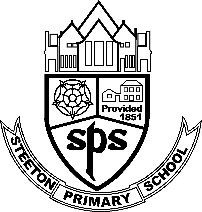 Coronavirus School Closure WorkYear 6: Children have a revision book for maths; reading and spelling, grammar and punctuation. This is a perfect opportunity to prepare for SATs tests in May. Draw up a revision timetable with short slots for each topic in each subject. Make sure children focus on topics they find most difficult.Year 5 and Year 6 useful websites:www.topmarks.co.uk www.mathsframe.co.ukwww.multiplication.com www.bbc.co.uk/bitesize We had planned, as part of our Creative Curriculum lessons, to research and write a biography on Boyan Slat – a young inventor who specialises in climate change. We would like the children to research Boyan and present their findings when we back to school. This can be in the form of a PowerPoint, written nots and diagrams, a poster, IMovie, a collage…any way they choose.As the children should be in school, we would appreciate it if they were not spending all their time on electronic devices. Some suggestions instead:Reading for pleasurePainting and drawingArts and craftBoard gamesCooking and bakingTalking!Reading the news/watching NewsroundWe look forward to seeing all the children when school reopens,Mrs Wheeler, Miss Wilson and Miss Redmansue.wheeler@steeton.bradford.sch.ukclaire.redman@steeton.bradford.sch.ukjade.wilson@steeton.bradford.sch.uk
